(Add more if required)(Add more if required)(Add more if required)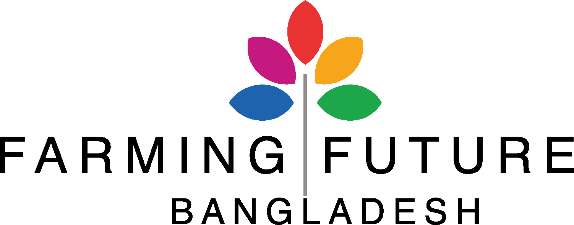 Personal History FormThis form allows you to apply for all positions advertised by Farming Future Bangladesh (FFB).Please complete the form carefully, answer all mandatory sections completely with due diligence. Farming Future Bangladesh will review this personal history form and contact you if short-listed for the applied position.Note: Please do not contact FFB regarding the status of your application. FFB may contact your reference at any time during the selection process.Personal History FormThis form allows you to apply for all positions advertised by Farming Future Bangladesh (FFB).Please complete the form carefully, answer all mandatory sections completely with due diligence. Farming Future Bangladesh will review this personal history form and contact you if short-listed for the applied position.Note: Please do not contact FFB regarding the status of your application. FFB may contact your reference at any time during the selection process.Personal History FormThis form allows you to apply for all positions advertised by Farming Future Bangladesh (FFB).Please complete the form carefully, answer all mandatory sections completely with due diligence. Farming Future Bangladesh will review this personal history form and contact you if short-listed for the applied position.Note: Please do not contact FFB regarding the status of your application. FFB may contact your reference at any time during the selection process.Personal History FormThis form allows you to apply for all positions advertised by Farming Future Bangladesh (FFB).Please complete the form carefully, answer all mandatory sections completely with due diligence. Farming Future Bangladesh will review this personal history form and contact you if short-listed for the applied position.Note: Please do not contact FFB regarding the status of your application. FFB may contact your reference at any time during the selection process.1. APPLICATION SUMMARY (Mandatory to complete)1. APPLICATION SUMMARY (Mandatory to complete)1. APPLICATION SUMMARY (Mandatory to complete)1. APPLICATION SUMMARY (Mandatory to complete)Applied PositionWork ExperienceCurrent Monthly Salary Expected Monthly SalaryEmployer Name & Address (If any)2. GENERAL INFORMATION (Mandatory to complete) 2. GENERAL INFORMATION (Mandatory to complete) 2. GENERAL INFORMATION (Mandatory to complete) 2. GENERAL INFORMATION (Mandatory to complete) Last NameMiddle Name First NamePreferred Name3. PERSONAL INFORMATION (Mandatory to complete) 3. PERSONAL INFORMATION (Mandatory to complete) 3. PERSONAL INFORMATION (Mandatory to complete) 3. PERSONAL INFORMATION (Mandatory to complete) Date of Birth (dd/mm/yyyy)Place of Birth Citizenship at BirthPresent CitizenshipBlood GroupEmergency Contact No. 4. MAILING INFORMATION (Mandatory to complete)4. MAILING INFORMATION (Mandatory to complete)4. MAILING INFORMATION (Mandatory to complete)4. MAILING INFORMATION (Mandatory to complete)Present Mailing AddressCityPostal CodePermanent Mailing AddressCityPostal Code5. PHONE/CELL NUMBERS (Mandatory to complete)5. PHONE/CELL NUMBERS (Mandatory to complete)5. PHONE/CELL NUMBERS (Mandatory to complete)5. PHONE/CELL NUMBERS (Mandatory to complete)Contact 1Contact 2Emergency6. E-MAIL ADDRESS (Mandatory to complete)6. E-MAIL ADDRESS (Mandatory to complete)6. E-MAIL ADDRESS (Mandatory to complete)6. E-MAIL ADDRESS (Mandatory to complete)E-mail Address 1E-mail Address 27. EDUCATION (Mandatory to complete)7. EDUCATION (Mandatory to complete)7. EDUCATION (Mandatory to complete)7. EDUCATION (Mandatory to complete)7. EDUCATION (Mandatory to complete)TitleResultPassing YearSubjectInstitute Name and Place1.2.3.8. TRAINING (If any)8. TRAINING (If any)8. TRAINING (If any)8. TRAINING (If any)8. TRAINING (If any)TitleCategoryDurationTopicInstitute Name and Place1.2.3.9. COMPUTER PROFICIENCY (If any)9. COMPUTER PROFICIENCY (If any)9. COMPUTER PROFICIENCY (If any)9. COMPUTER PROFICIENCY (If any)9. COMPUTER PROFICIENCY (If any)SkillProfessional Confident AverageBeginner1. Word & Typing☐     ☐     ☐     ☐     2. Spreadsheet☐     ☐     ☐     ☐     3. Presentation☐     ☐     ☐     ☐     4. Internet☐     ☐     ☐     ☐     5. Graphics ☐     ☐     ☐     ☐     6. Multimedia☐     ☐     ☐     ☐     10. LANGUAGE PROFICIENCY (If any)10. LANGUAGE PROFICIENCY (If any)10. LANGUAGE PROFICIENCY (If any)10. LANGUAGE PROFICIENCY (If any)10. LANGUAGE PROFICIENCY (If any)LanguageProfessional Confident AverageBeginner1. ☐     ☐     ☐     ☐     2. ☐     ☐     ☐     ☐     3. ☐     ☐     ☐     ☐     11. WORK EXPERIENCE (Mandatory to complete) 11. WORK EXPERIENCE (Mandatory to complete) 11. WORK EXPERIENCE (Mandatory to complete) 11. WORK EXPERIENCE (Mandatory to complete) 11. WORK EXPERIENCE (Mandatory to complete) Starting with your current position, list all employment in REVERSE ORDER. Three tables are provided. If you need to add more information add the tables accordingly. Starting with your current position, list all employment in REVERSE ORDER. Three tables are provided. If you need to add more information add the tables accordingly. Starting with your current position, list all employment in REVERSE ORDER. Three tables are provided. If you need to add more information add the tables accordingly. Starting with your current position, list all employment in REVERSE ORDER. Three tables are provided. If you need to add more information add the tables accordingly. Starting with your current position, list all employment in REVERSE ORDER. Three tables are provided. If you need to add more information add the tables accordingly. Employment History: 1 Employment History: 1 Employment History: 1 Employment History: 1 Employment History: 1 Start Date(dd/mm/yyyy)End Date(dd/mm/yyyy)☐     Full-Time☐     Part-TimeEmployerJob TitleSupervisor’s Title/DesignationAnnual Gross SalaryReason for LeavingMajor Accomplishments(Not More than 5 bullet points) (Not More than 5 bullet points) (Not More than 5 bullet points) (Not More than 5 bullet points) Major Responsibilities(Not More than 5 bullet points)(Not More than 5 bullet points)(Not More than 5 bullet points)(Not More than 5 bullet points)Employment History: 2Employment History: 2Employment History: 2Employment History: 2Employment History: 2Start Date(dd/mm/yyyy)End Date(dd/mm/yyyy)☐     Full-Time☐     Part- TimeEmployerJob TitleSupervisor’s Title/DesignationAnnual Gross SalaryReason for LeavingMajor Accomplishments(Not More than 5 bullet points) (Not More than 5 bullet points) (Not More than 5 bullet points) (Not More than 5 bullet points) Major Responsibilities(Not More than 5 bullet points)(Not More than 5 bullet points)(Not More than 5 bullet points)(Not More than 5 bullet points)Employment History: 3Employment History: 3Employment History: 3Employment History: 3Employment History: 3Start Date(dd/mm/yyyy)End Date(dd/mm/yyyy)☐     Full-Time☐     Part- TimeEmployerJob TitleSupervisor’s Title/Designation Annual Gross SalaryReason for LeavingMajor Accomplishments(Not More than 5 bullet points) (Not More than 5 bullet points) (Not More than 5 bullet points) (Not More than 5 bullet points) Major Responsibilities(Not More than 5 bullet points)(Not More than 5 bullet points)(Not More than 5 bullet points)(Not More than 5 bullet points)12. PROFESSIONAL REFERENCES (Mandatory to complete)12. PROFESSIONAL REFERENCES (Mandatory to complete)12. PROFESSIONAL REFERENCES (Mandatory to complete)12. PROFESSIONAL REFERENCES (Mandatory to complete)General InformationReference 1Reference 2Reference 3NameTitle/DesignationEmployerPhone/CellE-mailMailing Address13. QUESTIONNAIRE 13. QUESTIONNAIRE 13. QUESTIONNAIRE 13. QUESTIONNAIRE 13. QUESTIONNAIRE Are you now, or have you ever been, a permanent civil servant in your government’s employ? ☐     Yes☐     NoAre you now, or have you ever been, a permanent civil servant in your government’s employ? ☐     Yes☐     NoAre you now, or have you ever been, a permanent civil servant in your government’s employ? ☐     Yes☐     NoAre you now, or have you ever been, a permanent civil servant in your government’s employ? ☐     Yes☐     NoAre you now, or have you ever been, a permanent civil servant in your government’s employ? ☐     Yes☐     NoIf the answer is Yes, please share details: Start date(dd/mm/yyyy)End date(dd/mm/yyyy)Have you ever been arrested, indicted, or summoned in court as a defendant in a criminal proceeding, or convicted, fined, or imprisoned for the violation of any law (excluding minor traffic violations)? ☐     Yes☐     NoHave you ever been arrested, indicted, or summoned in court as a defendant in a criminal proceeding, or convicted, fined, or imprisoned for the violation of any law (excluding minor traffic violations)? ☐     Yes☐     NoHave you ever been arrested, indicted, or summoned in court as a defendant in a criminal proceeding, or convicted, fined, or imprisoned for the violation of any law (excluding minor traffic violations)? ☐     Yes☐     NoHave you ever been arrested, indicted, or summoned in court as a defendant in a criminal proceeding, or convicted, fined, or imprisoned for the violation of any law (excluding minor traffic violations)? ☐     Yes☐     NoHave you ever been arrested, indicted, or summoned in court as a defendant in a criminal proceeding, or convicted, fined, or imprisoned for the violation of any law (excluding minor traffic violations)? ☐     Yes☐     NoIf the answer is Yes, please share details: DetailsHave you ever been subject to disciplinary proceedings or measures during your current or previous employment?  ☐     Yes☐     NoHave you ever been subject to disciplinary proceedings or measures during your current or previous employment?  ☐     Yes☐     NoHave you ever been subject to disciplinary proceedings or measures during your current or previous employment?  ☐     Yes☐     NoHave you ever been subject to disciplinary proceedings or measures during your current or previous employment?  ☐     Yes☐     NoHave you ever been subject to disciplinary proceedings or measures during your current or previous employment?  ☐     Yes☐     NoIf the answer is Yes, please share details: DetailsWorking in FFB may require fieldwork across Bangladesh in difficult situations. Do you commit to accept deployment to field activity and operations? ☐     Yes☐     NoWorking in FFB may require fieldwork across Bangladesh in difficult situations. Do you commit to accept deployment to field activity and operations? ☐     Yes☐     NoWorking in FFB may require fieldwork across Bangladesh in difficult situations. Do you commit to accept deployment to field activity and operations? ☐     Yes☐     NoWorking in FFB may require fieldwork across Bangladesh in difficult situations. Do you commit to accept deployment to field activity and operations? ☐     Yes☐     NoWorking in FFB may require fieldwork across Bangladesh in difficult situations. Do you commit to accept deployment to field activity and operations? ☐     Yes☐     No14. CONFIRMATION AND CONSENT (Mandatory to complete)14. CONFIRMATION AND CONSENT (Mandatory to complete)14. CONFIRMATION AND CONSENT (Mandatory to complete)14. CONFIRMATION AND CONSENT (Mandatory to complete)ACCURACY OF CONTENTThe content of this application is accurate and contains no false information. The content of this application is accurate and contains no false information. ☐     Yes☐     NoEDUCATION INFORMATIONYou give full consent and authorize Farming Future Bangladesh to contact each of your educational institutions listed in this application for the purpose of conducting a background and reference check. Information received from your educational intuitions will be treated with confidentiality. You give full consent and authorize Farming Future Bangladesh to contact each of your educational institutions listed in this application for the purpose of conducting a background and reference check. Information received from your educational intuitions will be treated with confidentiality. ☐     Yes☐     NoWORK EXPERIENCE You give full consent and authorize Farming Future Bangladesh to contact your current and previous employer including your current supervisor to check work experience and professional references. Information received from your employers will be treated with confidentiality.You give full consent and authorize Farming Future Bangladesh to contact your current and previous employer including your current supervisor to check work experience and professional references. Information received from your employers will be treated with confidentiality.☐     Yes☐     NoFinally, you understand that submission of false information or misrepresentation and/or submission of falsified documentation constitutes serious misconduct which will be sufficient cause for rejection or if employed, dismissal of your employment.Finally, you understand that submission of false information or misrepresentation and/or submission of falsified documentation constitutes serious misconduct which will be sufficient cause for rejection or if employed, dismissal of your employment.Finally, you understand that submission of false information or misrepresentation and/or submission of falsified documentation constitutes serious misconduct which will be sufficient cause for rejection or if employed, dismissal of your employment.Finally, you understand that submission of false information or misrepresentation and/or submission of falsified documentation constitutes serious misconduct which will be sufficient cause for rejection or if employed, dismissal of your employment.☐     I consent to all the foregoing as part of the process of evaluation of my application.☐     I consent to all the foregoing as part of the process of evaluation of my application.☐     I consent to all the foregoing as part of the process of evaluation of my application.☐     I consent to all the foregoing as part of the process of evaluation of my application.NameSignatureDate(dd/mm/yyyy)